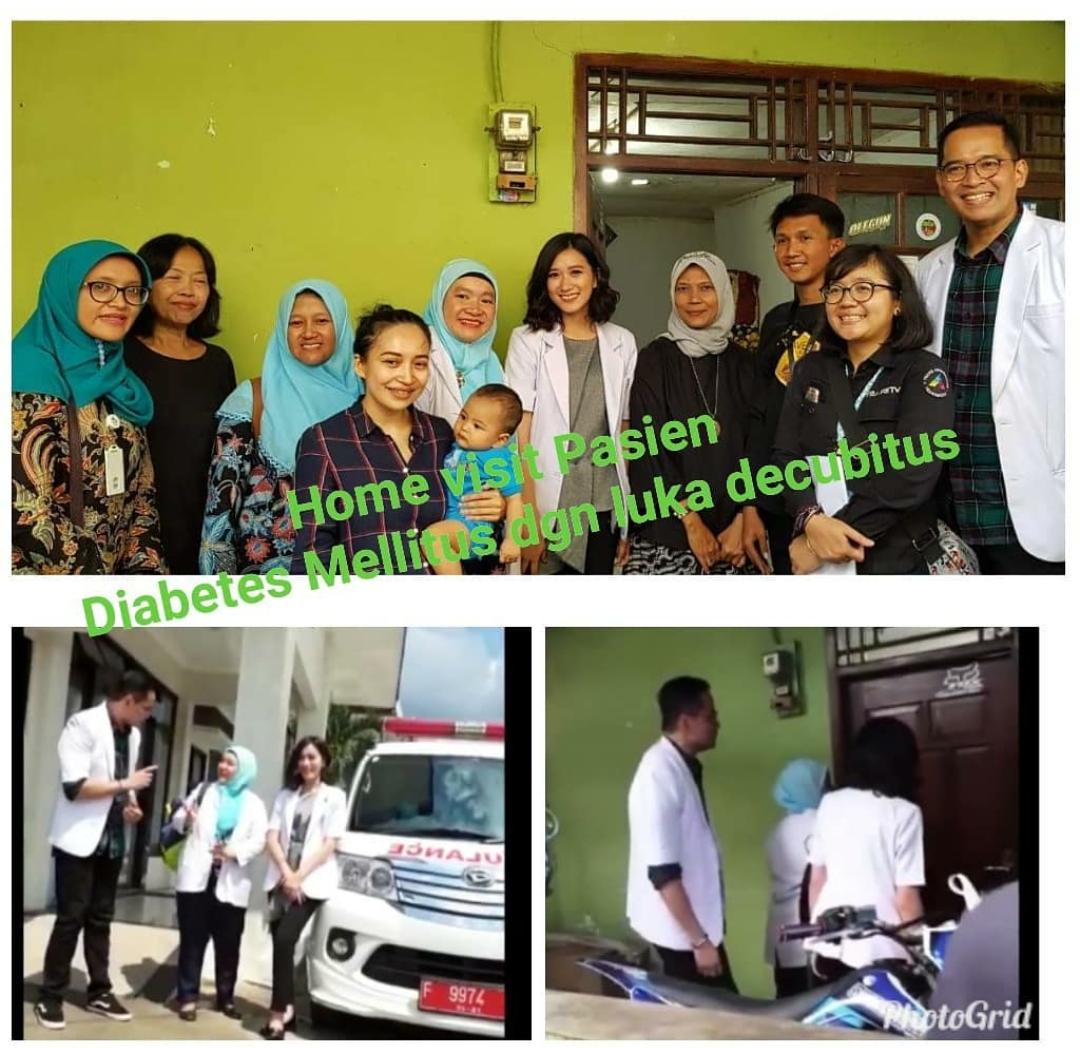 INFORMASI LAYANAN INOVASI KENDI BESI PUSKESMAS CIAWIDalam rangka meningkatkan derajat kesehatan agar tidaknya terjadi penyakit komplikasi, maka sangat perlu melakukan kegiatan inovasi kelas perawatan bagi penderita diabetes mellitus mencegah komplikasi diabetes mellitus bernama KENDI BESI (KENDALIKAN DIABETES MELLITUS BEBAS KOMPLIKASI). Tujuan secara umum inovasi ini adalah mencegah terjadinya komplikasi pada pasien penderita diabete mellitus dan secara khusus agar masyarakat mengetahui tatalaksana diabetes mellitus, masyarakat mengetahui cara pengobatan/ perawatan luka akibat diabetes mellitus dan masyarakat mengetahui senam untuk penderita diabetes mellitus. Kegiatannya terdiri dari:Untuk informasi lebih lanjut Hubungi Puskesmas Ciawi di (0251) 8247229 hotline 081291190003 dan Email: uptpuskesmasciawi15@gmail.comNoKegiatan PokokRincian Kegiatan1Penyuluhan diabetes mellitusEdukasi dan Tanya jawab mengenai penyakit diabetes mellitus2Simulasi	dan	praktekPerawatan luka diabetes mellitusMemaparkan	dan	memberikan	simulasi	tentang cara perawatan luka diabetes mellitus dengan baik dan benar3Senam untuk penderita diabetes mellitusMenampilkan	dan	memberikan	praktek	senam	untuk penderita diabetes mellitus4Cek tekanan darah dancek gula darahCek kesehatan yang terdiri dari tekanan darah dan cek guladarah kemudian hasil tersebut disalin ke rapot pengobatan5Konsultasi TIM Inter Profesi (Dokter, Petugas Gizi, Petugas Farmasi, Petugas Analis Kesehatan, Petugas Kesorga )Setelah hasil sudah disalin ke rapot, kemudian pasien konsultasi dengan dokter, kemudian dokter memberikan nasehat dan terpai (obat)6Home Visit pasien diabetes mellitus yang memerlukan perawatan di RumahUntuk mendeteksi komplikasi diabetes apa saja yang terjadi pasien dan mengajarkan serta mempraktekan kepada keluarga pasien bagaimana cara perawatan pasien diabetes mellitus di rumah yang dapat dilakukan sendisi oleh pasienatau keluarga.